Лексическая тема – День ПобедыПрочитайте с детьми:Л. Кассиль «Памятник советскому солдату»;Е. Благинина «Шинель».Выучите с детьми:День ПобедыМайский праздник – День ПобедыОтмечает вся страна.Надевают наши дедыБоевые ордена.Их с утра зовёт дорогаНа торжественный парадИ задумчиво с порогаВслед им бабушки глядят.                                                  Т.Белозеров3. Расскажите детям: 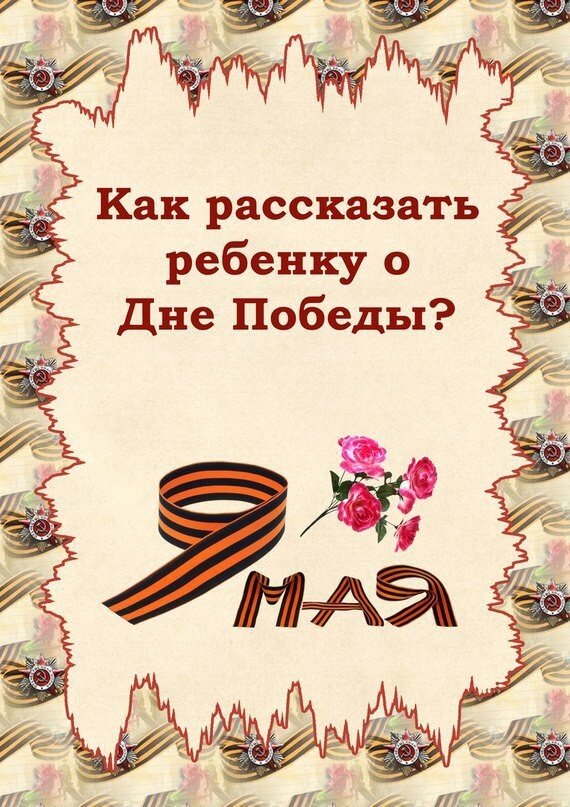 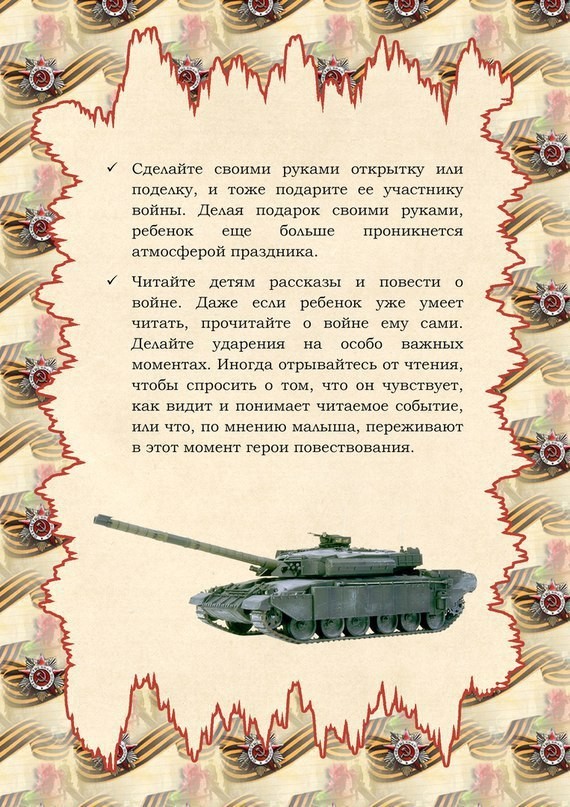 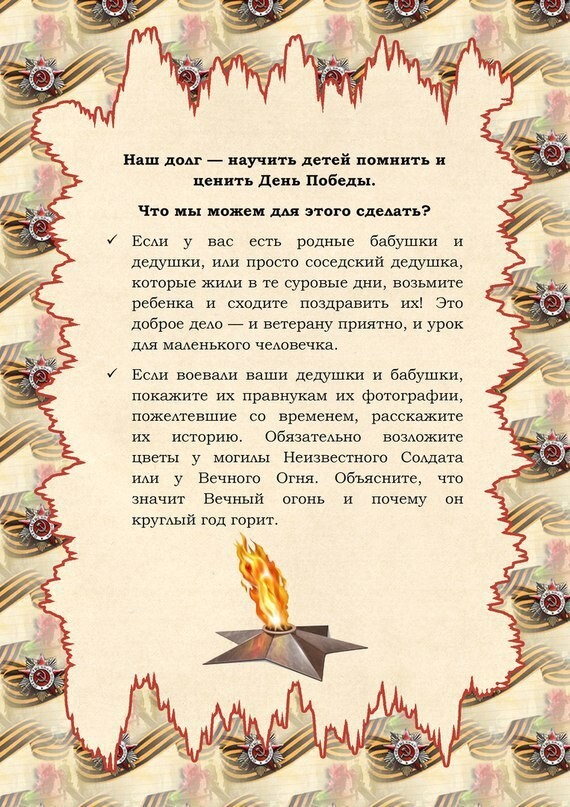 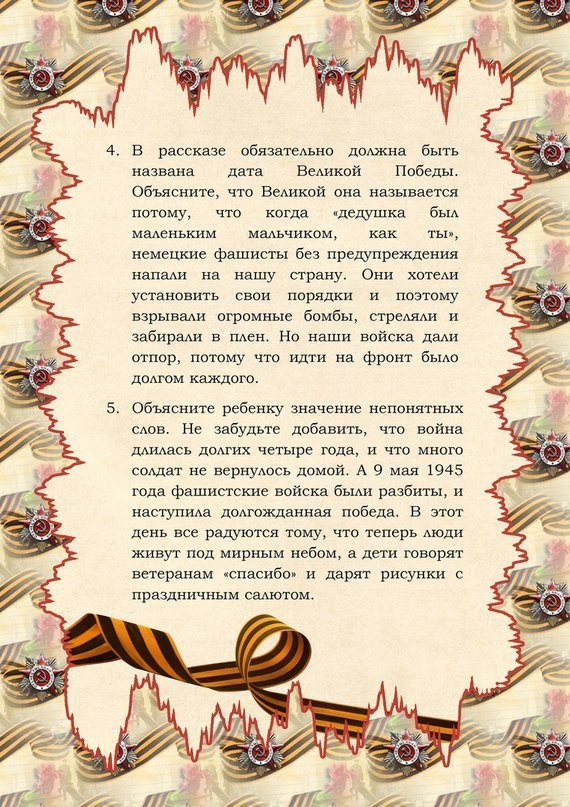 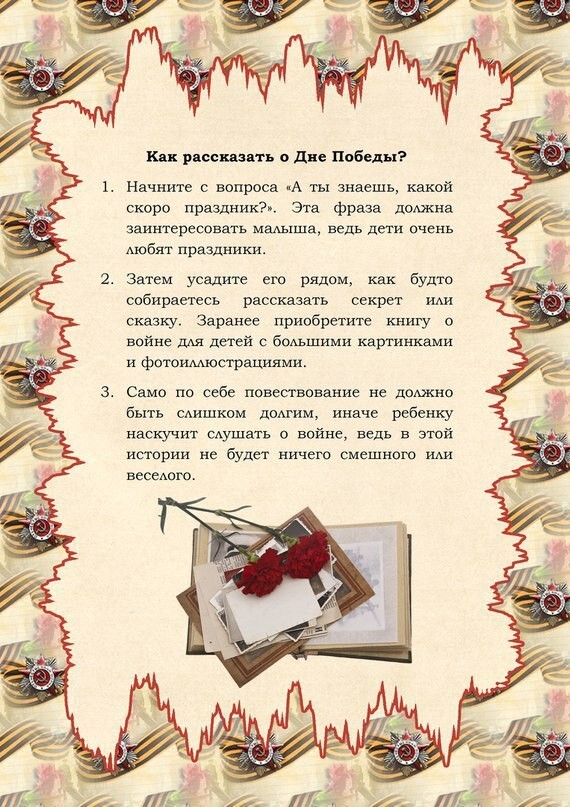 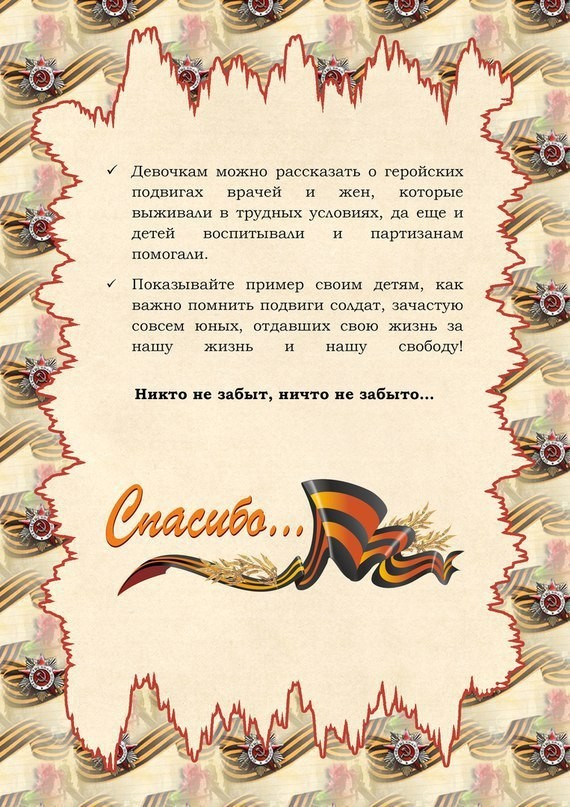 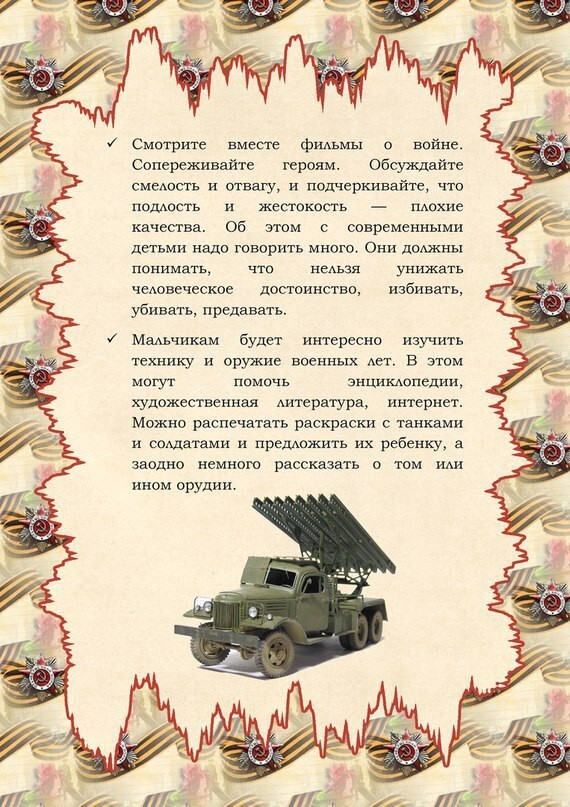 Посмотрите вместе с детьми:Мультфильмы для детей о войне https://vk.com/id160777296?w=wall160777296_3300%2FallПоиграем вместе с детьми:Словесная игра «Скажи ласково»: стебель – стебелёк, солнце- солнышко и т.д. (можно с мячом)Н/и «Большой - маленький»: можно использовать подходящие картинки или игрушки.Загадайте ребенку загадки:«Я служу сейчас на флоте,	«Родина дала приказ,Слух хороший у меня.	И он сразу на Кавказ!Есть такой же и в пехоте – 	Прыгнул ночью с             Дружим с рацией не зря!»	парашютом -                    (Радист)	Дорога порой минута!	(Десантник)Творим с детьми:Для аппликации вам понадобится:лист белой бумагицветная бумага: красная, желтая, зеленая, коричневая, оранжевая, светлаяклей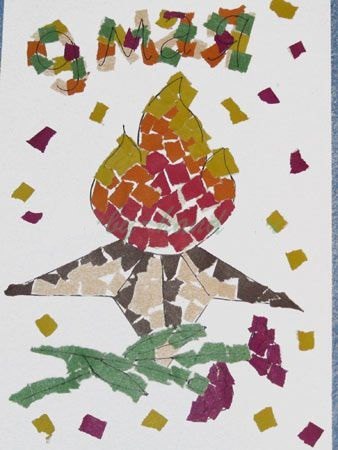 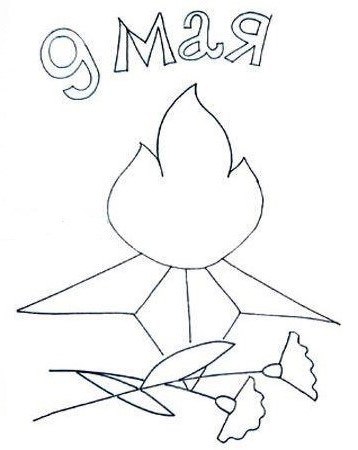 